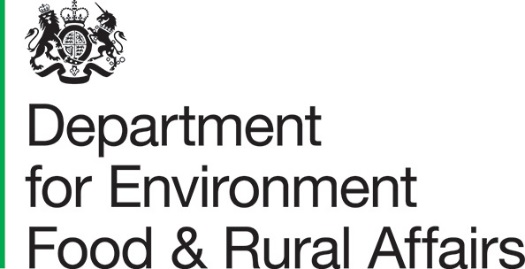 Ymgynghoriad ar ddiwygio deddfwriaeth Safonau Marchnata Wyau ym Mhrydain FawrDogfen ymgynghoriGorffennaf 2021Mae'r ddogfen hon ar gael yn Saesneg hefyd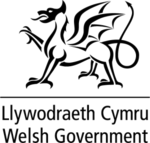 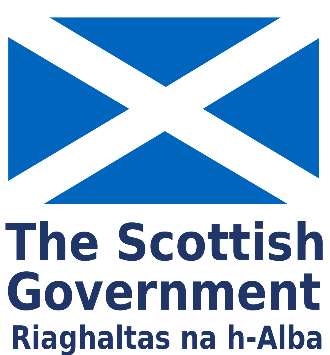 Ni yw Adran yr Amgylchedd, Bwyd a Materion Gwledig. Ni sy’n gyfrifol am wella a diogelu'r amgylchedd, tyfu'r economi gwyrdd, cynnal cymunedau gwledig ffyniannus a chefnogi’n diwydiannau bwyd, ffermio a physgota o'r radd flaenaf. Rydym yn gweithio'n agos gyda 33 o asiantaethau a chyrff hyd braich ar ein huchelgais i wneud ein haer yn burach, ein dŵr yn lanach, ein tir yn wyrddach a'n bwyd yn fwy cynaliadwy. Ein cenhadaeth yw adfer a gwella'r amgylchedd i’r genhedlaeth nesaf, a’i gadael mewn cyflwr gwell nag y cawson ni’r amgylchedd ynddo.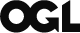 © Hawlfraint y Goron 2021Mae'r wybodaeth hon wedi'i thrwyddedu o dan y Drwydded Llywodraeth Agored v3.0. I weld y drwydded hon, ewch i www.nationalarchives.gov.uk/doc/open-government-licence/ Mae'r cyhoeddiad hwn ar gael yn www.gov.uk/government/publications  Dylai unrhyw ymholiadau ynglŷn â'r cyhoeddiad hwn gael eu hanfon aton ni ynPigs, Eggs and Poultry Team,1st Floor,South East Quarter, Seacole Building,2 Marsham Street, London, SW1P 4DFwww.gov.uk/defra Sut i ymatebCyflwynwch eich ymateb i'r ymgynghoriad drwy ddefnyddio'r arolwg ar-lein a ddarperir ar Citizen Space (dull ymgynghori ar-lein yw Citizen Space). Os oes arnoch angen copi caled o'r ymgynghoriad hwn, anfonwch at Poultry.mailbox@defra.gov.ukI ymateb drwy'r post, cyfeiriwch eich ymateb at: Consultation on amending egg marketing standards legislation in GB,Consultation Coordinator, Defra, 2nd Floor,Foss House, Kings Pool,1-2 Peasholme Green, York,YO1 7PXI ymateb drwy’r ebost: poultry.mailbox@defra.gov.uk Dylai’r ymatebion ddod i law erbyn 16 Awst 2021. Ymgynghoriad pedair wythnos yw hon.1 Rhagymadrodd1.1 Mae Safonau Marchnata Wyau y Deyrnas Unedig wedi'u sefydlu gan Reoliad (CE) Rhif 589/2008, ac maen nhw’n cael eu gorfodi yn Lloegr gan Reoliadau Wyau a Chywion (Lloegr) 2009, yng Nghymru gan Reoliad Wyau a Chywion (Cymru) 2010 ac yn yr Alban gan Reoliadau Wyau a Chywion (Yr Alban) (Rhif 2) 2008 (fel y'u diwygiwyd).1.2 Cafodd Rheoliad 589/2008 ei gadw yn y gyfraith ddomestig ar ôl 1 Ionawr 2021 pan ddaeth Cyfnod Pontio’r UE i ben . Mae wedi’i ddiwygio hefyd gan Reoliadau Amaethyddiaeth (Diwygiadau Amrywiol) (Ymadael â’r UE) 2019, Rheoliadau Cyd-drefniadaeth ar gyfer y Marchnadoedd mewn Cynhyrchion Amaethyddol a’r Polisi Amaethyddol Cyffredin (Diwygiadau Amrywiol etc.) (Ymadael â’r UE) (Rhif 2) 2019,  Rheoliadau Cyd-drefniadaeth ar gyfer y Marchnadoedd mewn Cynhyrchion Amaethyddol a’r Polisi Amaethyddol Cyffredin (Diwygiadau Amrywiol etc.) (Ymadael â’r UE) 2020, Rheoliadau Cyd-drefniadaeth ar gyfer y Marchnadoedd mewn Cynhyrchion Amaethyddol (Diwygiadau Amrywiol) (Ymadael â'r UE) (Rhif 2) 2020 a Rheoliadau Amaethyddiaeth (Taliadau) (Diwygiadau etc.) (Ymadael â’r UE) 2020.2 Sut a pham rydyn ni’n ymgynghori â chi2.1 Mae Defra, Llywodraeth Cymru, a Llywodraeth yr Alban yn cynnal yr ymgynghoriad hwn mewn perthynas â diwygiad arfaethedig yn eu priod ddeddfwriaeth er mwyn diweddaru'r dull o orfodi’r safonau marchnata wyau ar gyfer wyau sy’n cael eu mewnforio i Brydain Fawr.2.2 Mater sydd wedi’i ddatganoli yw safonau marchnata wyau. Mae pob un o dair gweinyddiaeth Prydain Fawr yn arwain ar y diwygiadau i'r deddfau hyn ar gyfer ei hawdurdodaeth hi ei hun. Mae Defra yn ymgysylltu â chydweithwyr yn Llywodraeth Cymru a Llywodraeth yr Alban i drafod y posibilrwydd o gysoni’r gwelliannau arfaethedig ledled Prydain Fawr. Mae Gogledd Iwerddon wedi'i rwymo gan Brotocol Gogledd Iwerddon, sy’n cynnwys Rheoliad 589/2008 sy’n cael effaith yng Ngogledd Iwerddon fel y mae yn yr UE, ac o ganlyniad ni all Gogledd Iwerddon ddiwygio’i rheoliad safonau marchnata wyau. Byddwn yn gweithio gyda Gogledd Iwerddon i sicrhau ein bod mor gyson ag y bo modd a bod symudiadau wyau rhwng Prydain Fawr a Gogledd Iwerddon yn parhau fel arfer.2.3 Diben yr ymgynghoriad hwn yw ceisio barn y diwydiant ar ein diwygiadau arfaethedig i’r Rheoliad (CE) 589/2008 a gadwyd.2.4 Ein blaenoriaeth yw sicrhau bod gennyn ni ddealltwriaeth gynhwysfawr o farn y diwydiant am y cynigion hyn. Gan hynny, bydd pob ymateb i’r ymgynghoriad yn cael ei ystyried yn ofalus.2.5 Bwriad y diwygiad rydym yn ei gynnig yn y ddeddfwriaeth yw cadarnhau parhad y drefn orfodi bresennol ar gyfer mewnforion o dan y rheoliadau safonau marchnata wyau. Wrth wneud hyn, rydym yn ceisio sicrhau bod gwaith gorfodi safonau marchnata yn dal i gael ei wneud drwy'r gadwyn gyflenwi heb achosi gormod o faich i fusnesau.3 Y cefndir3.1. Cafodd Safonau Marchnata Wyau eu cyflwyno gan Reoliad y Cyngor 1907/1990, ac fe'u rhoddwyd ar waith gan Reoliad y Comisiwn 1274/1991, i ddiogelu defnyddwyr rhag cael eu camarwain mewn perthynas â'r gwahanol dermau marchnata a ddefnyddid a/neu rhag cael eu drysu gan y gwahanol ddulliau o gyflwyno, marcio, labelu neu raddio wyau.3.2. Diddymwyd Rheoliad y Cyngor 1906/1990 yn ddiweddarach a chafodd ei ymgorffori yn Rheoliad y Cyngor 1028/2006, a roddwyd ar waith gan Reoliad y Comisiwn Rhif 557/2007. 3.3. Yna diddymwyd Rheoliad y Cyngor 1028/2006 gan Reoliad y Cyngor 1234/2007. Er i Reoliad 1234/2007 gael ei ddiddymu wedyn gan Reoliad y Cyngor 1308/2013, mae rhai o'i ddarpariaethau sy'n ymwneud ag wyau yn dal i gael effaith ac fe'u rhoddwyd ar waith gan Reoliad y Comisiwn 589/2008 (y Rheoliad Safonau Marchnata Wyau) sy'n dal mewn grym heddiw. 4 Y Rheoliad Safonau Marchnata Wyau4.1. Mae’r Rheoliad Safonau Marchnata Wyau (589/2008) yn rheoleiddio’r agweddau a ganlyn ar farchnata wyau yn y plisgyn sydd naill ai’n cael eu cynhyrchu yn y wlad neu eu mewnforio iddi: ansawddpwysau graddio labelumarciopecynnudefnyddio termau marchnata arbennig (sy'n ymwneud â dulliau ffermio)4.2. Mae'r Rheoliad Safonau Marchnata Wyau yn ceisio diogelu’r defnyddiwr drwy osod safonau unffurf uchel er mwyn sicrhau bod ansawdd y cynnyrch yn dal yn uchel ac yn ceisio amddiffyn y cynhyrchydd rhag cystadleuaeth annheg. Mae'n cynnwys gofynion ynghylch gwirio safonau marchnata, sydd â'r nod o ddiogelu ansawdd a diogelu hyder y defnyddwyr.  4.3. Nid yw’r Rheoliad hwn yn effeithio ar ddiogelwch bwyd: nid yw'r rheoliadau safonau marchnata wyau yn ymwneud â gofynion glanweithdra a gofynion ffytoiechydol (SPS). Mae rheolau ar iechyd a hylendid dynol wedi’u nodi mewn rheoliadau eraill.  Ein dull ni 5.1 Y cynnig rydym yn ei wneud yw diwygio'r ddeddfwriaeth bresennol er mwyn parhau â’r arfer presennol ar gyfer cynnal archwiliadau ffisegol ar wyau Dosbarth A fewnforiwyd ac i'r gwiriadau hyn fod yn gymwys i’r holl wyau Dosbarth A sy’n cael eu mewnforio o drydedd wlad. Nid yw'r arfer presennol o gynnal gwiriadau yn y gyrchfan yn cydymffurfio â’r ddeddfwriaeth. Byddai'r gwelliant arfaethedig yn caniatáu i'r gwiriadau hyn barhau i gael eu gwneud ar hap ac ar sail asesiad risg fel y pennir gan y ddeddfwriaeth bresennol, a hynny yn y gyrchfan cyn cyrraedd y farchnad5.2 Sylwch: rydym yn ymgynghori ar weithredu gwiriadau ffisegol safonau marchnata wyau ar gyfer wyau Dosbarth A a fewnforiwyd yn unig. Does dim angen gwirio dogfennau at ddibenion safonau marchnata wyau Dosbarth A a fewnforiwyd. Dim ond er mwyn sicrhau mai eu cyrchfan derfynol yw'r diwydiant prosesu, fel sy'n ofynnol gan y ddeddfwriaeth, y byddwn yn cynnal gwiriadau dogfennol ar wyau Dosbarth B ar y ffin.5.3 Cynnig: diwygio Rheoliad 589/2008 a gadwyd, er mwyn sicrhau y gall wyau Dosbarth A cyfatebol o drydedd wlad barhau i fynd drwy wiriadau safonau marchnata yn y gyrchfan yn hytrach nag ar y Ffin. 5.4 Mae'r Rheoliad Safonau Marchnata Wyau (589/2008) yn ei gwneud yn ofynnol i wiriadau safonau marchnata ar wyau Dosbarth A o drydedd wlad a fewnforiwyd gael eu cynnal yn y fan lle mae’n nhw’n cael eu clirio gan y tollau. Ledled Prydain Fawr, mae’r gwiriadau ar gyfer wyau Dosbarth A fewnforiwyd yn cael eu gwneud gan Arolygwyr Marchnata Wyau (EMIs). Yng Nghymru a Lloegr, mae’r gwiriadau hyn yn cael eu goruchwylio gan yr Asiantaeth Iechyd Anifeiliaid a Phlanhigion (APHA). Yn yr Alban, mae’r gwiriadau’n cael eu goruchwylio gan Swyddogion Dofednod Llywodraeth yr Alban. Mae’r gwiriadau ffisegol hyn yn cael eu cynnal yn y gyrchfan, mewn cyfleusterau lle mae’r tymheredd o dan reolaeth mewn canolfannau cyfanwerthwyr a chanolfannau pacio, ar hap ac ar sail risg.5.5 Ers diwedd y Cyfnod Pontio ar 31 Rhagfyr 2020, mae aelod-wladwriaethau'r UE wedi cael eu dosbarthu fel trydydd gwledydd. Gan hynny, mae'r rheoliad a gadwyd yn ei gwneud yn ofynnol bellwch i’r holl wyau Dosbarth A fewnforiwyd, gan gynnwys wyau o'r UE, gael eu gwirio cyn clirio'r tollau, sy'n golygu mewn gwirionedd fod rhaid eu gwirio ar y ffin. Er y bydd rheolaethau mewnforio'n cael eu cyflwyno'n rheolaidd tan 31 Rhagfyr 2021, ni fydd yr arfer presennol ar gyfer cynnal gwiriadau ar wyau Dosbarth A fewnforiwyd yn cydymffurfio â chyfraith y Deyrnas Unedig o 1 Ionawr 2022 ymlaen. Y rheswm am hyn yw nad ydyn nhw’n cael eu cynnal ar hyn o bryd cyn i'r wyau gael eu rhyddhau gan y tollau i mewn i gylchrediad dirwystr, ond yn y gyrchfan.5.6 Rydym yn cynnig diwygio'r Rheoliad a gadwyd fel nad yw'n ei gwneud yn ofynnol i wyau Dosbarth A fewnforiwyd o drydydd gwledydd gael eu gwirio cyn cael eu rhyddhau gan y tollau: gan ganiatáu i wiriadau safonau marchnata barhau i gael eu cynnal ar ôl i’r wyau gael eu rhyddhau gan y tollau yn y gyrchfan, cyn i'r wyau gael eu gosod ar y farchnad. 5.7 Mae angen gwiriadau safonau marchnata ar yr holl wyau Dosbarth A fewnforiwyd sy'n dod i mewn i'r Deyrnas Unedig. Ar hyn o bryd, dim ond wyau Dosbarth A o'r UE y mae'r Deyrnas Unedig yn eu mewnforio. Rydym yn cydnabod bod gan wyau o'r UE safonau marchnata cyfatebol. Bydd unrhyw benderfyniad yn y dyfodol ar gyfatebiaeth ar gyfer wyau sy’n cael eu mewnforio o drydedd wlad y tu allan i'r UE yn dal i fod yn amodol ar gymeradwyaeth yr Ysgrifennydd Gwladol yn unol â Rheoliad 589/2008 a gadwyd. Os bernir nad yw wyau sydd wedi'u mewnforio o'r tu allan i’r UE yn cyfateb i safonau cyfredol y Deyrnas Unedig, rhaid labelu pecynnau sy'n cynnwys yr wyau hyn yn glir â ‘non-UK standard’ ynghyd â'r wlad wreiddiol.6 Amserlen 6.1 Ein huchelgais yw cyflawni'r gwelliant hwn yn y ddeddfwriaeth erbyn diwedd 2021 gyda'r dull gorfodi diwygiedig ar gyfer wyau Dosbarth A fewnforiwyd yn mynd yn fyw ym mis Ionawr 2022. Bydd gwiriadau mewnforio ar wyau Dosbarth B yn dechrau o 1 Hydref 2021. Amserlen ddangosol ar lefel uchel ar gyfer cyflwyno'r drefn newydd ar gyfer wyau Dosbarth A yn unig a all gael ei rhoi ar hyn o bryd. Byddwn yn rhoi’r newyddion diweddaraf i’r diwydiant pan ddaw’r amserau cyflawni yn gliriach.6.2 Ar y sail hon, dilynir y llinell amser lefel uchel a ganlyn: 16 Awst 2021 – cau'r ymgynghoriad hwn ac ystyried yr ymatebion diwedd 2021 – canllaw diwygiedig ar gydymffurfiaeth wyau i’w gyhoeddi 1 Ionawr 2022 – dull gorfodi diwygiedig yn mynd yn fyw ar ddiwedd cyfnod graddol o gyflwyno rheolaethau ar fewnforion 7 Ymgynghori Dyma'r cwestiynau y byddem yn gwerthfawrogi eich ymatebion iddynt mewn perthynas â'r ymgynghoriad hwn:7.1 Hoffech chi i'ch ymateb gael ei gadw'n gyfrinachol? Hoffwn Na hoffwn7.2. Beth yw enw’ch sefydliad? 7.3. Beth yw’ch enw chi? 7.4. Beth yw’ch cyfeiriad ebost?7.5. Os ydych chi’n ymateb ar ran sefydliad masnach, neu gorff arall, ble mae’ch aelodau wedi'u lleoli? (dewiswch bob un sy’n gymwys)  Lloegr Cymru Yr AlbanOs felly, rhowch ddisgrifiad byr o bwy mae’ch sefydliad yn ei gynrychioli.7.6. Ydych chi’n deall y newid arfaethedig yn y ddeddfwriaeth? Ydw Nac ydw7.7. Oes gennych chi sylwadau ar y newid arfaethedig yn y ddeddfwriaeth? 7.8 Oes unrhyw welliannau pellach yr hoffech eu gweld yn cael eu hystyried wrth i’r Rheoliad Safonau Marchnata Wyau gael ei adolygu yn y dyfodol?7.9 Fyddai gennych chi ddiddordeb dod i gyfarfod bwrdd crwn i drafod y newid arfaethedig yn y ddeddfwriaeth ymhellach?  Byddai Na fyddai